NÁRODNÁ  RADA  SLOVENSKEJ  REPUBLIKYVIII. volebné obdobie_______________________________________________________________Číslo: CRD-1981-1/20221192a   Správa Zahraničného výboru Národnej rady Slovenskej republiky o prerokovaní návrhu na vytvorenie skupiny priateľstva v rámci Slovenskej skupiny Medziparlamentnej únie a voľbu jej predsedu (tlač 1192) ___________________________________________________________________________Predseda Národnej rady Slovenskej republiky svojím rozhodnutím č. 1255 z 23. septembra 20212 pridelil návrh na vytvorenie skupiny priateľstva v rámci Slovenskej skupiny Medziparlamentnej únie a voľbu jej predsedu (tlač 1192) na prerokovanie Zahraničnému výboru  Národnej rady Slovenskej republiky s tým, že ako gestorský výbor podá Národnej rade Slovenskej republiky správu o výsledku prerokovania uvedeného návrhu vo výbore a návrh na uznesenie Národnej rady Slovenskej republiky.Predložený návrh na vytvorenie skupiny priateľstva v rámci Slovenskej skupiny Medziparlamentnej únie a voľbu jej predsedu (tlač 1192) prerokoval Zahraničný výbor Národnej rady Slovenskej republiky na 74. schôdzi výboru dňa 28. septembra 2022 a prijal k nemu uznesenie č. 96, v ktorom odporúča Národnej rade Slovenskej republiky vysloviť súhlas s vytvorením skupiny priateľstva v rámci Slovenskej skupiny Medziparlamentnej únie tak, ako je uvedené v prílohe návrhu uznesenia Národnej rady Slovenskej republiky a zvoliť za predsedu tejto skupiny priateľstva poslanca Národnej rady Slovenskej republiky tak, ako je uvedené v prílohe návrhu uznesenia Národnej rady Slovenskej republiky.	Zahraničný výbor Národnej rady Slovenskej republiky ako gestorský výbor odporúča Národnej rade Slovenskej republiky vysloviť súhlas s vytvorením skupiny priateľstva v rámci Slovenskej skupiny Medziparlamentnej únie tak, ako je uvedené v prílohe návrhu uznesenia Národnej rady Slovenskej republiky a zvoliť za predsedu tejto skupiny priateľstva poslanca Národnej rady Slovenskej republiky tak, ako je uvedené v prílohe návrhu uznesenia Národnej rady Slovenskej republiky.	Správa Zahraničného výboru Národnej rady Slovenskej republiky o prerokovaní návrhu na vytvorenie skupiny priateľstva v rámci Slovenskej skupiny Medziparlamentnej únie a voľbu jej predsedu (tlač 1192a) bola schválená uznesením Zahraničného výboru Národnej rady Slovenskej republiky č. 97 z 28.  septembra 2022. Týmto uznesením výbor zároveň poveril poslankyňu Romanu Tabák, aby na schôdzi Národnej rady Slovenskej republiky informovala o výsledku rokovania.Prílohou tejto správy je návrh na uznesenie Národnej rady Slovenskej republiky.Bratislava 28. september 2022       Marián Kéry       predseda Zahraničného výboru     Národnej rady Slovenskej republikyN Á R O D N Á   R A D A   S L O V E N S K E J   R E P U B L I K YVIII. volebné obdobieČíslo: CRD-1981-1/2022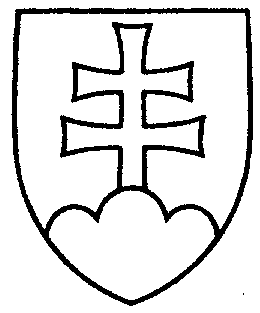 N á v r hUZNESENIENÁRODNEJ RADY SLOVENSKEJ REPUBLIKYz ...... septembra 2022k návrhu na vytvorenie skupiny priateľstva v rámci Slovenskej skupiny Medziparlamentnej únie a voľbu jej predsedu (tlač 1192)	Národná rada Slovenskej republiky s ú h l a s í s vytvorením skupiny priateľstva v rámci Slovenskej skupiny Medziparlamentnej únie tak, ako je uvedené v prílohe tohto uznesenia a v o l í za predsedu tejto skupiny priateľstva poslanca Národnej rady Slovenskej republiky tak, ako je uvedené v prílohe tohto uznesenia.Bratislava september 2022Príloha k uzneseniu NR SRč.  1  z . septembra 2022NázovPredsedaSkupina priateľstva s Katarským štátomĽuboš Krajčír (SME RODINA)